CONTRATOS PMPB (2011 – 2019) : Comandante Geral Euller de Assis ChavesBOINASFORAM PAGOS PELA PMPB O VALOR TOTAL DE R$ 965.824,80 (Novecentos e sessenta e cinco mil reais Oitocentos e vinte e quatro reais e oitenta centavos). EQUIVALENTE A 25.376 mil unidades de Boinas (QUANTIDADE EXISTENTE NOS CONTRATOS)PELO SAGRES A PMPB TINHA (TEM) NA ATIVA E AINDA NA GUARDA MILITAR DA RESERVA (GMR) EM:2011: ATIVA – 9.512     GMR – 00                                 2012: ATIVA- 9.741       GMR- 172   2013: ATIVA -  9.534     GMR - 230                               2014: ATIVA – 9.234      GMR - 495            2015: ATIVA – 9.406     GMR - 850                               2016: ATIVA – 9.020     GMR – 990 2017: ATIVA – 9.073     GMR – 1006                 2018: ATIVA – 8.685     GMR – 1.342           2019: ATIVA – 8.830     GMR – 1.495 PREÇOS CONSTANTES NOS CONTRATOS PARA CADA BOINA (UNIDADE)2011 -  R$ 28,30  (Quant. 2.500)                  2013 – R$ 28,30    (Quant. 5.000) 2015 – R$ 32,50 (Quant. 12.000)                 2018(1) – R$ 60,98   (Quant. 4.500)  2018(2)  - R$ 64,80  (Quant. 1.376)VARIAÇÕES DOS PREÇOSDe 2011 para 2013 variação de 00%             De 2013 para 2015 variação de + 14,84%De 2015 (R$ 32,50) para 2018 (R$ 60,98) variação de + 87,63%       De 2015 (R$ 32,50) para 2018 (R$ 64,80) variação de + 99,38%De 2018 (R$ 60,98) para 2018 (R$ 64,80) variação de + 06,26%De 2011 (R$ 28,30) para 2018 (R$ 64,80) variação de + 128,97%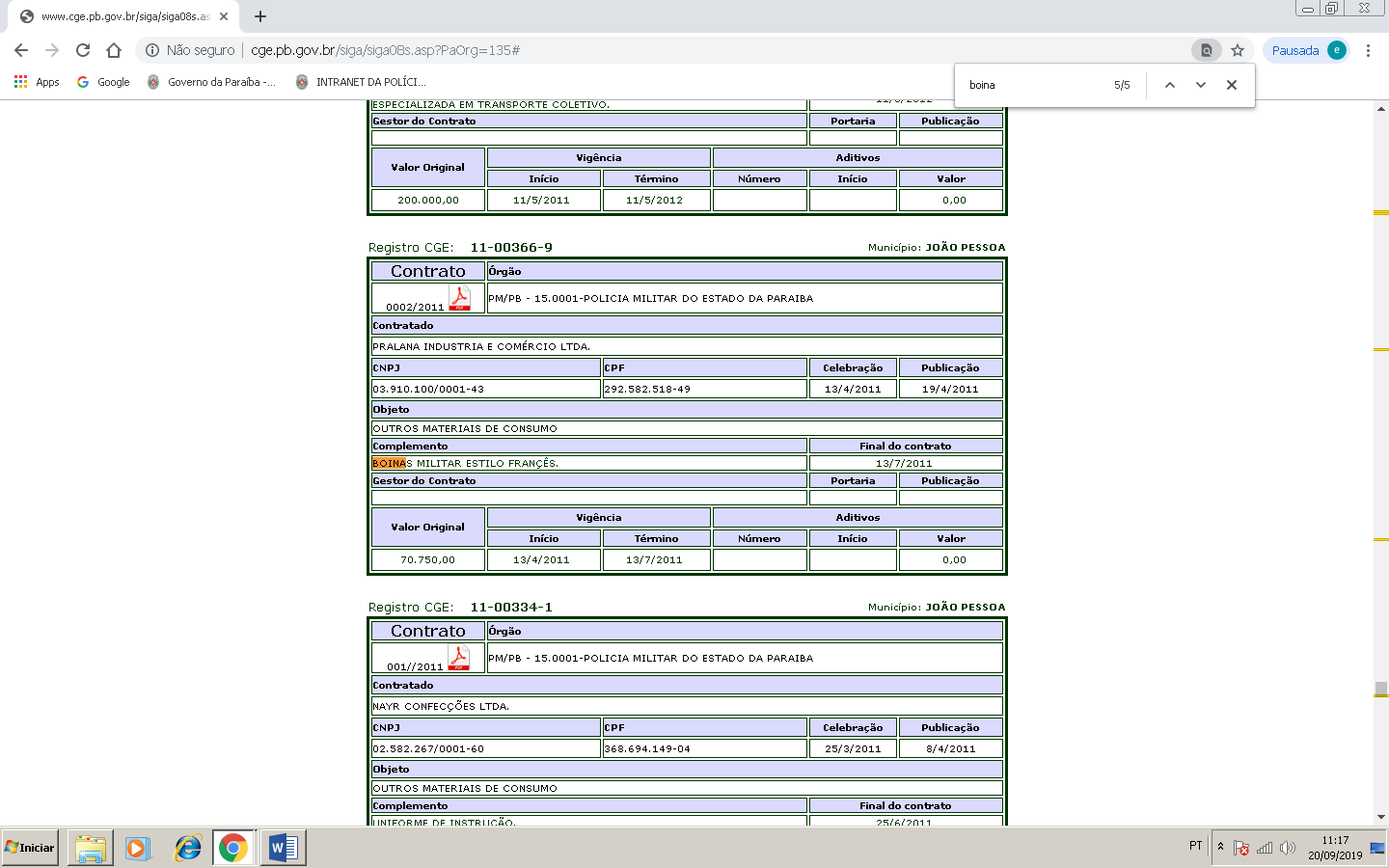 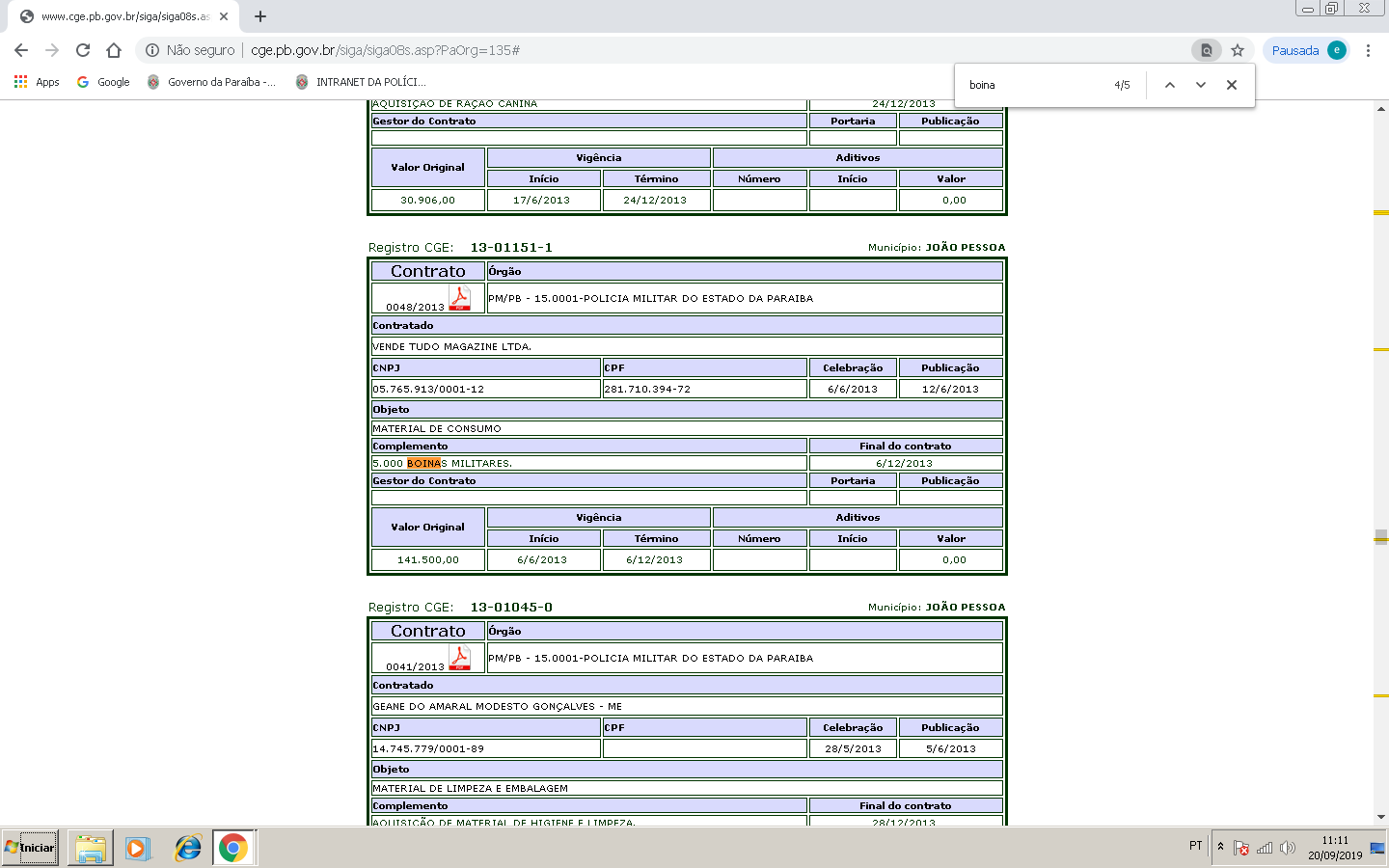 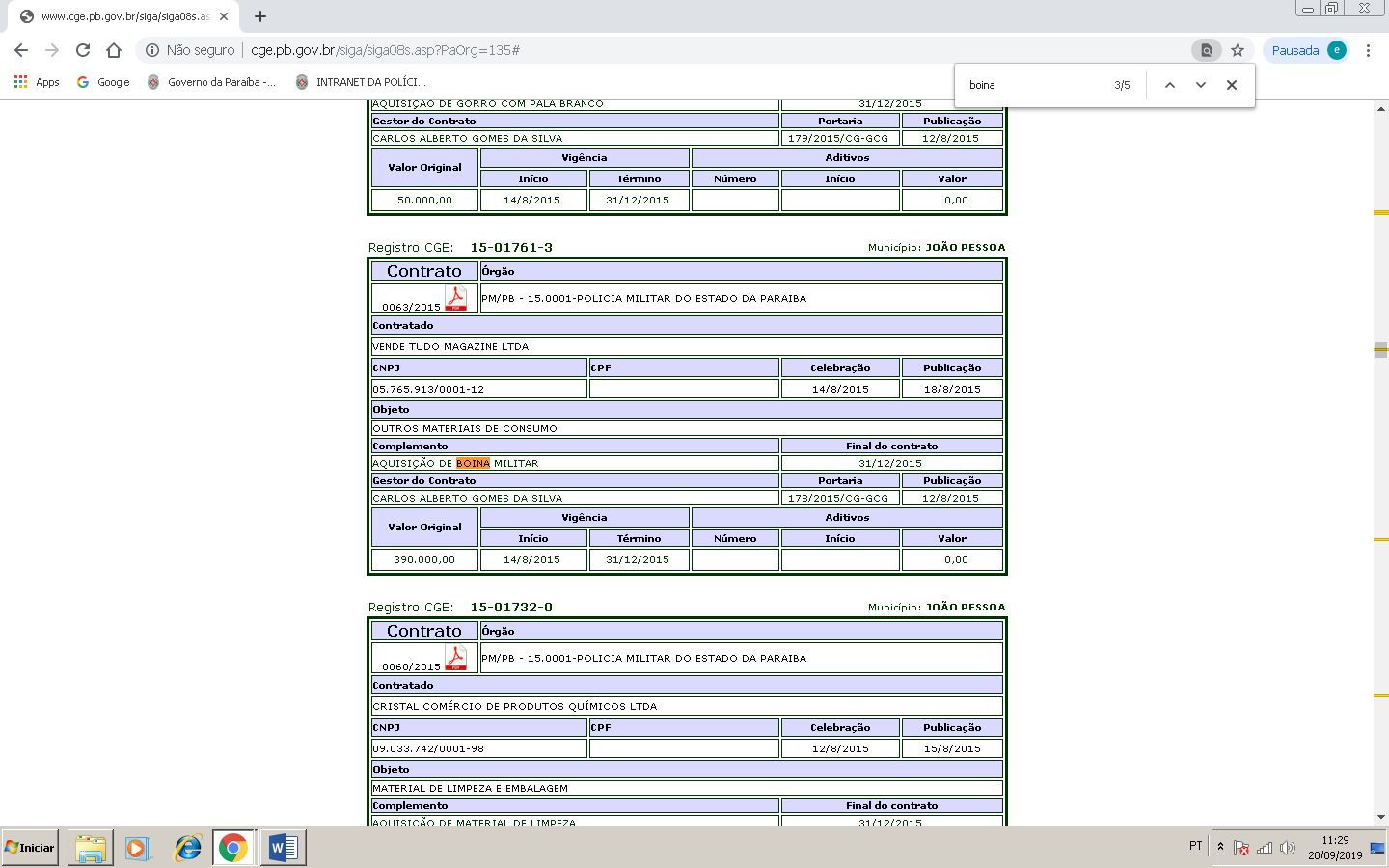 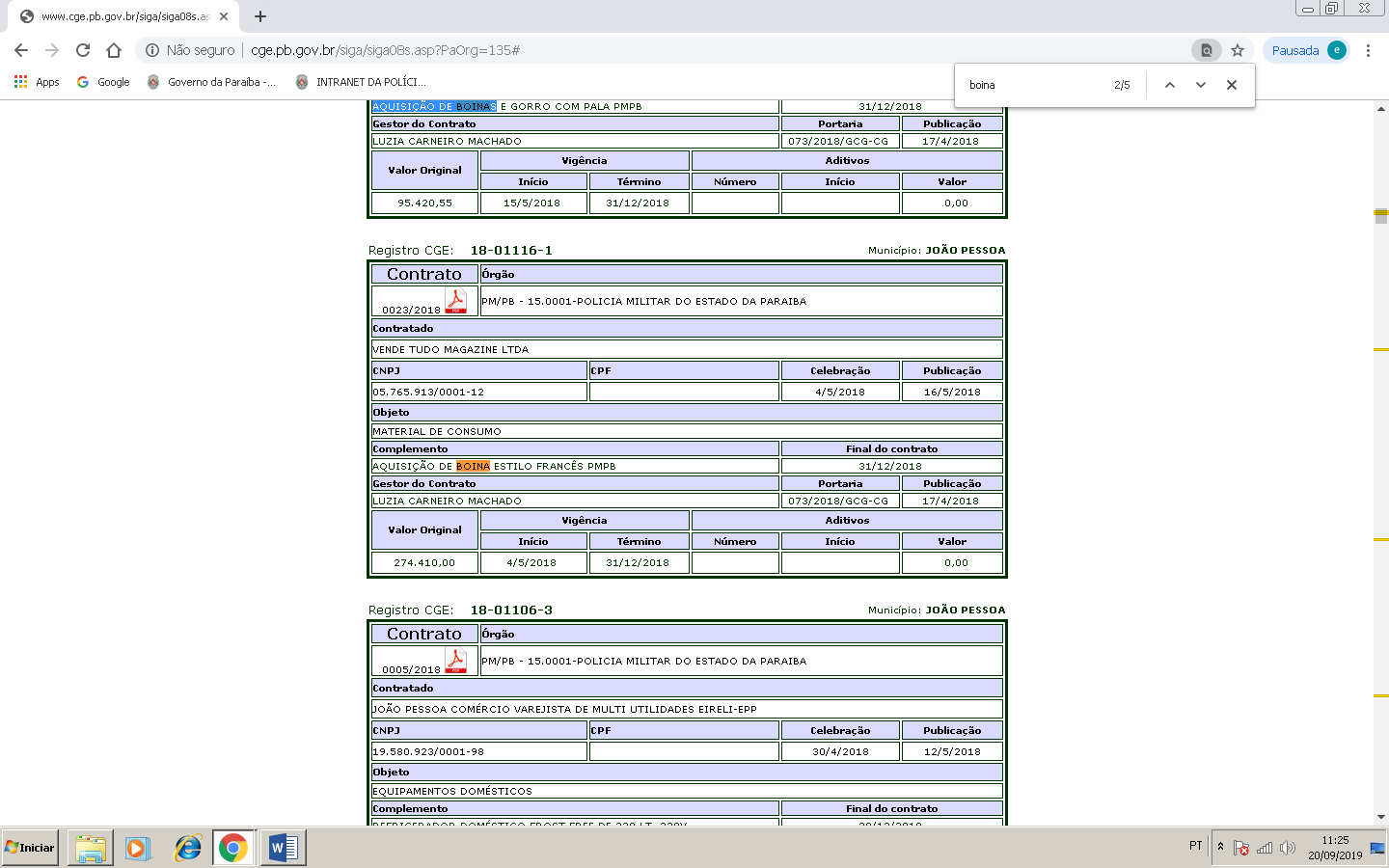 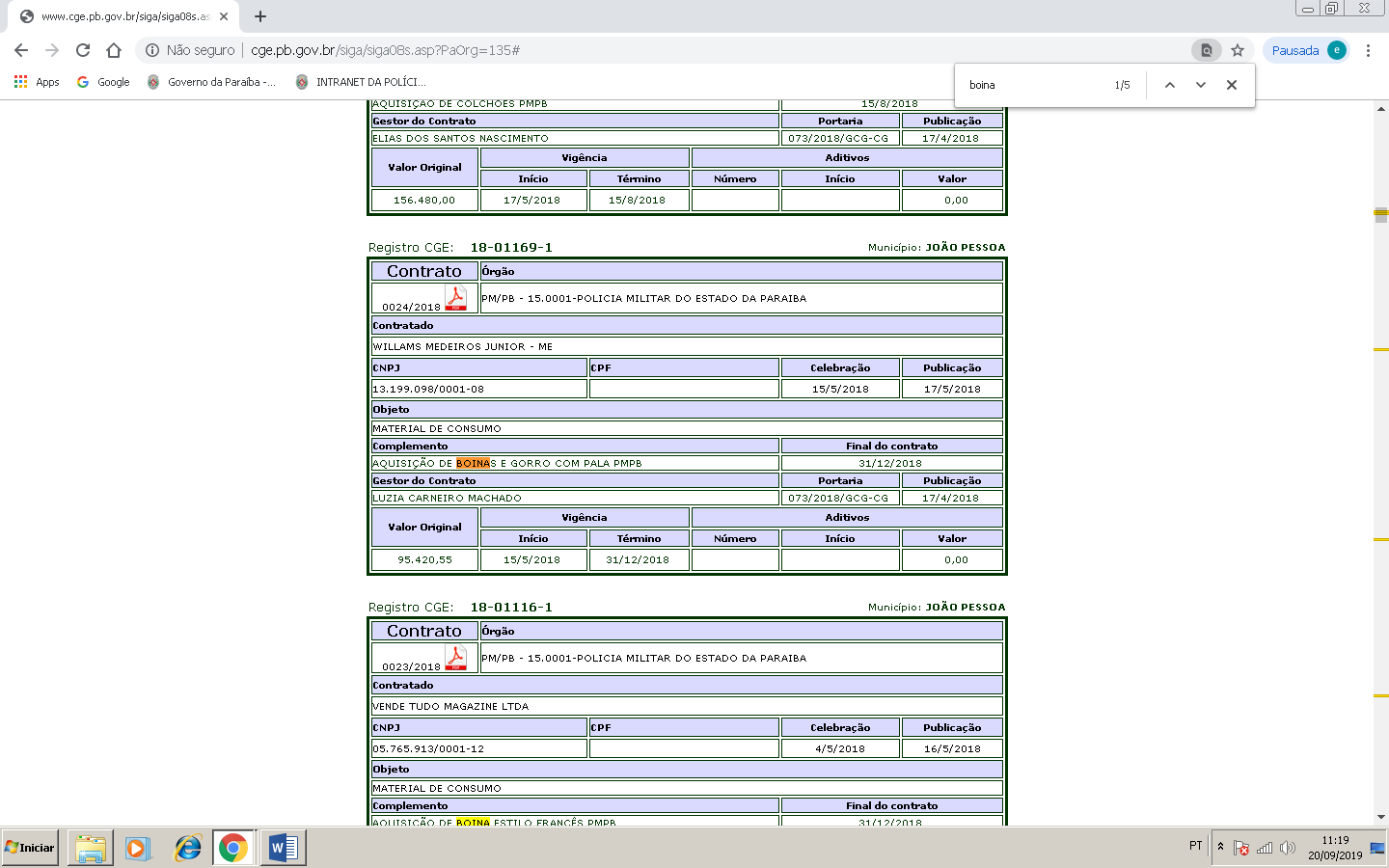 